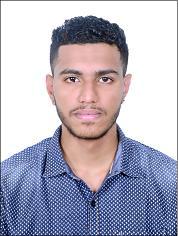 VIKITH Email Id- vikith.381410@2freemail.com ObjectiveTo secure an appropriate position, this will provide growth opportunities with effective utilization of my skills and experiences also the opportunity to learn more in professional Atmosphere.SummaryAn effective communicator possessing excellent presentation & soft skills with honed marketing management, logical and problem-solving abilities.Recognized for successfully meet targets, proficiently formulating and implementing budgets, building high-performing teams and nurturing fruitful relationships with customers.Positive thinkingHard WorkingResult OrientedIdentify each potential customer’s needEnsure appropriate and timely delivery of service and productsFollow-up on service and product once the delivery has been madeCheck the quantity and the quality of the product before deliveryReview self-sales performance to improve itDeclaration:I hereby declare that the above information true and correct to the best of my knowledge.Modules coveredFundamentals of computerFundamentals of computer  MS-Office: MS-Word, MS-Excel, MS-Power point  MS-Office: MS-Word, MS-Excel, MS-Power pointOperating System: WindowsWork Experience Technical Education  Microsoft Office (Indian computer academy)  Microsoft Office (Indian computer academy)CNC Course CompletedAcademic QualificationNCVT. Govt. Of. India Pre UniversityNCVT. Govt. Of. India Pre University2014- 2016HEBICH Technical Training Institute (INDIA)HEBICH Technical Training Institute (INDIA)Karnataka Pre- University BoardKarnataka Pre- University Board2012 - 2014St. Aloysius College Mangaluru (INDIA)St. Aloysius College Mangaluru (INDIA)Karnataka Secondary Board EducationKarnataka Secondary Board Education2012Chinmaya High School Mangaluru (INDIA)Chinmaya High School Mangaluru (INDIA)StrengthWork ExperienceWorked for Harsha Electronics (Mangalore)2018Sales ExecutiveWorked for CICB Chemicon, Pvt. Ltd (Mangalore)Worked for CICB Chemicon, Pvt. Ltd (Mangalore)2016-2017Personal ProfileNationalityIndianDate of birth14-09-1996GenderMaleMarital StatusSingleLanguage ProficiencyEnglish, Hindi, Kannada & TuluEducationPre- University, I.T.I,SSLC